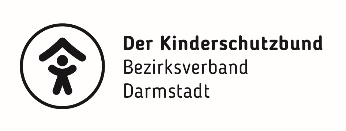 Anmeldung zum Elternkurs “Starke Eltern – Starke Kinder“® vom 07. September bis 07. Dezember 2021Der Kurs findet an 8 Abenden dienstags, 19:30 bis 21:30 Uhr statt Kurstermine sind: ▪07.09.2021	▪21.09.2021	▪28-09.2021	▪Herbstferien	▪26.10.2021	▪02.11.2021	▪09.11.2021	▪23.11.2021	▪07.12.2021Kursgebühr Nicht-Mitglieder DKSB: 		Paare € 110,00	Einzelpersonen € 80,00Kursgebühr Mitglieder DKSB:		Paare € 90,00		Einzelpersonen € 60,00Wir bitten Sie um Rücksendung der Anmeldung an den Dt. Kinderschutzbund Bezirksverband Darmstadt, Holzhofallee 15, 64295 Darmstadt sowie um Überweisung der Kursgebühr auf unser Konto bei der Sparkasse Darmstadt unter dem Verwendungszweck „Elternkurs 2021 und Angabe Ihres Namens“. IBAN DE79 5085 0150 0000 5865 44, SWIFT BIC HELADEF1DAS Anmeldeschluss ist der 3. September 2021!Die Anmeldung ist verbindlich und nur gültig nach fristgerecht erfolgtem Zahlungseingang. Datum …...................................		Unterschrift ............................................................Sofern Sie einen Babysitter benötigen erreichen Sie unseren Babysitter-Vermittlungs-Dienst unter der Rufnummer 0 61 51 – 36 041 90 oder per E-Mail: babysitter@dksb-darmstadt.deTeilnehmerName und VornameAlterStrassePLZ, WohnortTel. privat                                               EmailTel. dtl.1. KindName und Vorname                                                                              m     wAlter2. KindName und Vorname                                                                              m     wAlter3. KindName und Vorname                                                                              m     wAlterAllgemeine DatenAllein erziehend seit ………………………………………….Ich/Wir sind auf den Kurs aufmerksam geworden über ……………………….…Ich/Wir wünsche/n ein Gespräch mit der Kursleitung bezüglich: Zuschuss Kursgebühren   ja            neinIch bin Mitglied im Dt. Kinderschutzbund Darmstadt    ja            neinIch/Wir habe/n die Kursgebühr in Höhe von € ……………… am ....................... auf unten genanntes Konto überwiesen.